załącznik nr 1do zaproszenia AD-271-2-11/2019                ..........................................................(pieczątka oferenta)OFERTAW odpowiedzi na zaproszenie do składania ofert z dnia 28 maja 2019 r., dotyczące zamówienia publicznego realizowanego na podstawie art. 4 ust. 8 ustawy z dnia 29 stycznia 2004 r. - Prawo zamówień publicznych pn. wykonanie usługi cateringowej dla Muzeum Okręgowego w Tarnowie podczas wydarzenia „Gala finałowa Święta Małopolski” (znak sprawy: AD-271-2-11/2019)niniejszym składamy ofertę następującej treści:Oferujemy wykonanie zamówienia za cenę brutto ............................. zł (słownie .....................................), zgodnie 
z poniższą specyfikacją:Koszt 1 osoby - …… PLNPropozycje win do saloniku VIP (winnice małopolskie)Termin realizacji zamówienia: 15 czerwca 2019 r.Oświadczamy, iż zdobyliśmy konieczne informacje do przygotowania oferty.Przyjmujemy do realizacji postawione przez Zamawiającego w zaproszeniu do składania ofert warunki.Oświadczamy, iż uważamy się za związanych niniejszą ofertą przed okres 30 dni licząc od daty wyznaczonej na składanie ofert.Oświadczamy, że zapoznaliśmy się z postanowieniami zawartymi we wzorze umowy i zobowiązujemy się, w przypadku wyboru naszej oferty jako najkorzystniejszej, do zawarcia umowy w miejscu i terminie wyznaczonym przez Zamawiającego.Wyrażamy zgodę na warunki płatności określone w zaproszeniu do składania ofert.Oferta zawiera /nie zawiera* informacji stanowiących tajemnicę przedsiębiorstwa w rozumieniu przepisów ustawy o zwalczaniu nieuczciwej konkurencji.Osoba do kontaktu ze strony Wykonawcy ………………………………………………………………………….Załącznikami do niniejszego formularza stanowiącymi integralną część oferty są:Informacja dotycząca przetwarzania danych osobowych............................................................	(data i podpis osoby upoważnionej)* niepotrzebne skreślićZałącznik nr 1 do formularza oferty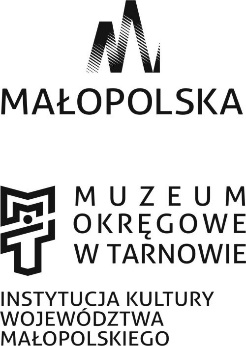 Informacje dotyczące przetwarzania danych osobowych – ZAMÓWIENIA PUBLICZNE ………………………..………………………………				(data i podpis)wyszczególnienieilość porcjicena jednej porcji (brutto)cena łączna (brutto)1234=2x3Aperitif:Wino musujące Prosecco 100 ml500Bufet przekąskowy finger food VIP (50 g):Ptysie faszerowane Bryndzą podhalańską150Pasta z ciecierzycy i czerwonej soczewicy podana na ciemnym pieczywie150Szaszłyki z wędlin tradycyjnie wędzonych150Tatar ze śledzia z jabłkiem150Kulebiak tradycyjny z małopolskim pstrągiem150Pasta z sera bundz w chrupiącym cieście filo150Zapiekany oscypek na chrupiącej grzance z żurawiną150Pasztet na razowym blinie z galaretką porzeczkową150Polędwiczka wieprzowa faszerowana oscypkiem150Jagnięce pulpeciki na pietruszkowym pesto150Sałatki:Sałatka chłopska z pomidorem, ogórkiem kiszonym, dodatkiem czerwonej cebuli, grillowanego boczku z dipem chrzanowym250Sałatka z polędwiczką wieprzową, serem pleśniowym, orzechami włoskimi, pomidorami koktajlowymi i dresingiem miodowo-musztardowymi250Gorące przysmaki serwowane przez kucharzy (125 g):Steki wołowe w sosie kurkowym120Filet z indyka faszerowany lazurowym serem, pieczony w wędzonym boczku i w sosie śmietanowym120Karkówka pieczona w winie i czosnku z ziołowym bobem120Risotto z jarmużem i groszkiem z filetami z dorsza i pesto120Papryki zapiekane z kaszą jaglaną i cukinią100Dodatki (100 g):Sałatka z rukolą, koprem włoskim, gruszką i granatem300Warzywa grillowane200Szparagi z parmezanem i płatkami migdałów200Opiekane ziemniaki z cebulką i rozmarynem200Zapiekanka ziemniaczana200Ryż z warzywami200Bufet słodki:Owocowe mini tartaletki125Jabłko Łąckie z kruszonką cynamonową z musem orzechowym125Mini beza125Półmiski z owocami (np. winogrona, truskawki, inne drobne owoce)Napoje zimne i gorące:Kawa z mleczkiem300Wybór herbat: czarna, owocowa, zielona100Woda mineralna gazowana i niegazowana (z województwa małopolskie, szklana butelka)250Sok jabłkowy/pomarańczowy250Wino Montefrio czerwone 100 ml500Wino Montefrio białe 100 ml500ŁĄCZNIE:wyszczególnienierodzaj winailość butelekcena jednej butelki (brutto)cena łączna(brutto)Wino półwytrawne białe (750 ml)…………………………………..5Wino półwytrawne czerwone (750 ml)…………………………………..5ŁĄCZNIE:ŁĄCZNIE:Administrator danychMuzeum Okręgowe w Tarnowie, Rynek 3, 33-100 Tarnów, e-mail: rynek@muzeum.tarnow.pl tel.: 14 621 21 49 (dalej: Administrator).Inspektor ochrony danychDane kontaktowe: tel. 14 621 21 49, e-mail: rynek@muzeum.tarnow.pl, adres: Rynek 3, 33-100 Tarnów.Cele przetwarzaniaUdział w postepowaniu o udzielenie zamówienia publicznego.Rozpatrzenie oferty.Potwierdzenie kwalifikacji i uprawnień zawodowych niezbędnych w procesie inwestycyjnym (jeśli dotyczy). Realizacja umowy lub zlecenia.Wypełnienie obowiązków nałożonych na Administratora przez przepisy prawa.Ustalenie, dochodzenie i obrona ewentualnych roszczeń.Podstawy prawne przetwarzaniaPrzetwarzanie jest niezbędne do wypełnienia obowiązku prawnego ciążącego na Administratorze – na podstawie art. 6 ust. 1 lit. c) ogólnego rozporządzenia o ochronie danych osobowych z dnia 27 kwietnia 2016 r. (dalej: RODO).Przetwarzanie jest niezbędne do wykonania umowy, której stroną jest osoba, której dane dotyczą, lub do podjęcia działań na żądanie osoby, której dane dotyczą, przed zawarciem umowy - na podstawie art. 6 ust. 1 lit. b) RODO.Przetwarzanie jest niezbędne do celów wynikających z prawnie uzasadnionych interesów realizowanych przez Administratora - na podstawie art. 6 ust. 1 lit. f) RODO, przy czym prawnie uzasadnione interesy Administratora to ustalenie, dochodzenie i obrona ewentualnych roszczeń.Podanie danych jest dobrowolne, ale niezbędne do realizacji ww. celów.Kategorie danych osobowychImię, nazwisko, adres, e-mail, telefon, data i miejsce urodzenia, wykształcenie, kwalifikacje zawodowe, PESEL.Okres przechowywania danych osobowychDane osobowe będą przechowywane przez czas związany z przygotowaniem i realizacją zamówienia publicznego, a po jego upływie: przez okres zgodny z kategorią archiwalną dokumentacji, określoną w Instrukcji Kancelaryjnej Muzeum Okręgowego w Tarnowie;w przypadku projektów unijnych - zgodnie z wytycznymi Instytucji Zarządzającej Regionalnego Programu Operacyjnego Województwa Małopolskiego;do czasu upływu okresu przedawnienia ewentualnych roszczeń.Odbiorcy danychDane osobowe możemy udostępniać podmiotom przetwarzającym,  w celu wykonywania czynności technicznych związanych z eksploatacją sytemu elektronicznego wykorzystywanego w naszej instytucji,  podmiotom świadczącym  Administratorowi usługi prawnicze, doradcze (na podstawie umów powierzenia), a także innym podmiotom upoważnionym na podstawie przepisów prawa m.in. organom kontrolnym i nadzorczym, organom ścigania.Prawa związane z przetwarzaniem danychOsobie, której dane dotyczą, przysługują następujące prawa związane  z przetwarzaniem danych osobowych (w zakresie i z zastrzeżeniem wyjątków wynikających z przepisów prawa): prawo dostępu do danych osobowych;prawo żądania sprostowania danych osobowych;prawo żądania usunięcia danych osobowych;prawo żądania ograniczenia przetwarzania danych osobowych;prawo do wniesienia sprzeciwu – z przyczyn związanych ze szczególną sytuacją osoby, której dane dotyczą - wobec przetwarzania danych osobowych, w przypadkach, kiedy podstawą prawną przetwarzania są prawnie uzasadnione interesy realizowane przez Administratora;prawo do przenoszenia danych osobowych;prawo do wniesienia skargi do organu nadzorczego.Informacje innePodane dane osobowe nie będą podlegały profilowaniu. Podane dane osobowe nie będą przekazywane do państw trzecich lub organizacji międzynarodowych.